  Razón SocialS.A. de C.V.ACTUALIZACIÓN PROGRAMA INTERNO DE PROTECCIÓN CIVIL 2024Modalidad Riesgo Alto Elaborado por Consultor S.A. de C.V Dirección Completa en el Estado de Morelos Tel.: (777) Local en el Estado de MorelosINDICENOTA: La actualización de PIPC aplica únicamente para establecimientos que no presentan variación alguna en la determinación de riesgos y procedimientos de emergencia señalados en el PIPC 2023 y, además, cuentan con APROBADO 2023 emitido por la CEPCM. I.1 Presentación ⌂Exponer las principales ideas relacionadas con el PIPC: objetivos, a que tipo de instalación es aplicable, reseña del establecimiento, antecedentes de emergencias, etc. (máximo una página).I.2 Datos generales de la empresa ⌂I.2.14 Identificación oficial del representante legal ⌂Imagen o escáner legible de la identificación INE, Cédula Profesional o Pasaporte a color. I.2.15 Comprobante de domicilio del establecimiento ⌂Imagen o escáner legible de licencia de funcionamiento o recibo de luz CFE a color.I.3 Carta poder ⌂Imagen o escáner de la carta poder, firmada por el otorgante (acreditando su personalidad jurídica), quien recibe el poder y dos testigos, adjuntando la identificación oficial INE de cada uno de ellos.La carta poder debe contener firmas autógrafas y acompañarse de la imagen o escáner del instrumento legal mediante el cual se acredite la personalidad jurídica de quien otorga la carta poderI.4 Aprobado del PIPC del ejercicio anterior ⌂Imagen o escáner legible de la carátula de la aprobación del PIPC a color.I.5 Visto bueno del ejercicio anterior ⌂Imagen o escáner legible de la carátula del visto bueno del ejericio anterior, a color.I.6 Carta de corresponsabilidad ⌂Imagen o escáner legible de la carta de corresponsabilidad (según formato) a color debidamente firmada por el asesor registrado y el representante del establecimiento o de la UIPC (esta información debe ocupar una página).Ejemplo: I.7 Registro del asesor que elabora el PIPC ⌂Imagen o escáner legible del registro actualizado a color.I.8 Georreferenciación del establecimiento ⌂Especificar las coordenadas geodésicas en Proyección Universal Trasversa de Mercator (UTM) del establecimiento y las capturas o imágenes del plano en las vistas indicadas.I.9 Colindancias ⌂ I.10 Áreas del establecimiento, con memoria fotográfica ⌂Nota: La tabla anterior no es limitativa, podrá agregar las filas y evidencia fotográfica como considere conveniente. Subprograma de PrevenciónII.1 Unidad Interna de Protección Civil (UIPC) ⌂II.1.1 Acta Constitutiva ⌂Imagen o escáner legible del Acta de constitución de la UIPC para el ejercicio fiscal 2024, que contenga la firma autógrafa de todos los participantes. II.1.2 Organigrama ⌂Representación gráfica de la estructura de la UIPC para el ejercicio fiscal 2024. II.1.3 Actas de las sesiones de la UIPC ⌂Imagen o escáner legible de una de las sesiones del ejercicio anterior debidamente firmada por los integrantes de la UIPC (esta información debe ocupar una página).Las demás actas de sesiones bimestrales deben presentarse como ANEXO A1.II.1.4 Aprobados de los simulacros realizados en el ejercicio anterior ⌂Imagen o escáner legible de uno de los aprobados de los simulacros del ejercicio anterior Los demás aprobados de simulacros deben presentarse como ANEXO A2.II.2. DirectoriosII.2.1 Directorio interno (UIPC) ⌂II.2.2 Directorio externo (cuerpos de emergencia) ⌂El directorio debe coincidir con la zona geográfica donde se encuentra el establecimiento y los teléfonos deben ser corroborados.II.3  Aforo de personas ⌂. Justificar el aforo de personas del establecimiento utilizando referencias específicas del control de accesos, personal contratado por la modalidad que corresponda (considerar contratistas) y definir el número máximo de personas que, en un mismo tiempo, pueden estar concentradas en el establecimiento.II.4  Programa de mantenimiento  ⌂Presentar un diagrama de Gantt, cronograma o similar que exprese el programa de mantenimiento de los equipos e instalaciones destinados para la atención de emergencias debidamente firmado (por ejemplo, instalaciones eléctricas, sistema fijo contra incendios, sistemas de contención, sistema de alarma de emergencia, etc.).El programa de mantenimiento completo debe presentarse en el ANEXO A3.II.5 Electricidad estatica en los centros de trabajo-Condiciones de seguridad. ⌂Imagen o escáner de la carátula del estudio de conformidad a los numerales 7, 8 y 9 de la NOM-022-STPS-2015 (esta información debe ocupar una página).La medición completa debe presentarse en el ANEXO A4.II.6  Peritajes y dictámenes.II.6.1 Dictamen de seguridad estructural ⌂Imagen o escáner de la carátula del dictamen de seguridad estructural, emitido por un perito especializado en la materia debiendo ser corresponsable de seguridad estructural y/o equivalente, avalado por colegio de ingenieros y/o arquitectos legalmente constituidos (esta información debe ocupar una página).El Dictamen de seguridad estructural completo debe presentarse en el ANEXO A5 y deberá contener al menos los siguientes rubros: Antecedentes del inmueble y motivo del dictamen; Ubicación y georreferenciación; Cedula profesional yAval del colegio de ingenieros y/o arquitectos legalmente constituidos.II.6.2 Dictamen técnico de instalaciones de aprovechamiento de gas natural ⌂Imagen o escáner legible del dictamen aplicable en referencia a la NOM-002-SECRE-2010.II.6.3 Dictamen de instalaciones de aprovechamiento de gas L.P. (diseño y construcción) ⌂Imagen o escáner legible del dictamen aplicable en referencia a la NOM-004-SEDG-2004.II.6.4 Dictamen de estaciones de gas L.P. para carburación diseño y construcción  ⌂Imagen o escáner legible del dictamen aplicable en referencia a la NOM-003-SEDG-2004.II.6.5 Dictamen de plantas de distribución de gas L.P. diseño, construccion y condiciones seguras en su operación. ⌂Imagen o escáner legible del Dictamen de instalaciones para plantas de almacenamiento en referencia NOM-001-SESH-2014.II.6.6 Dictamen de verificación de instalaciones eléctricas ⌂Imagen o escáner legible del dictamen aplicable en referencia a la NOM-001-SEDE-2012.Cuando exitan areas peligrosas (clasificadas) debera venir especificado en el dictamen. II.6.7 Dictamen del diseño, construcción, operación y mantenimiento de estaciones de servicio para almacenamiento y expendio de diesel y gasolinas.⌂Imagen o escáner legible en referencia a NOM-005-ASEA-2016.II.6.8 Otros dictámenes ⌂Los dictámenes aplicables a la instalación y/o establecimiento, deberán agregarse completos en el ANEXO A6II.6.8.1  Dictamen de Evaluación de espesores mediante medición ultrasónica usando el método de pulso-eco, para la verificación de recipientes tipo no portátil para contener Gas L.P., en uso.Imagen o escáner legible en referencia a NOM-013- SEDG-2002. II.6.8.2  Dictamen de los Recipientes sujetos a presión, recipientes criogénicos y generadores de vapor o calderas - Funcionamiento - Condiciones de Seguridad. Imagen o escáner legible en referencia a NOM-020-STPS-2011.II.6.8.3   Dictamen de los Equipos contra incendio- extintores- servicio de mantenimiento y recarga.Imagen o escáner legible en referencia a NOM-154-SCFI-2005.II.6.8.4   Dictamen de los Equipos de carburación de Gas L.P. en motores de combustión interna. Instalación y mantenimiento.Imagen o escáner legible en referencia a NOM-005-SESH-2010, listado y dictamenes de montacargas y vehiculos que carburen a gas l.p.II.6.8.5 Memoria de cálculo, planos y bases de diseño de los sistemas fijos contra incendio, en la que se asentará al menos la información aplicable siguiente:a)    La determinación de la clase de riesgo de incendio para el cual se ha instalado el sistema fijo, incluyendo tipo, cantidad y disposición del material combustible o inflamable presente;b)    El tipo de sistema instalado y agente extintor empleado;c)    Los datos generales y localización de tubería, detectores, dispositivos de operación, dispositivos de descarga y equipo auxiliar;d)    Los cálculos hidráulicos;e)    El flujo volumétrico y presión requerida en toda la red;f)     El tiempo de abastecimiento;g)    El tipo y capacidad del sistema de bombeo;h)    La identificación y capacidad de todos los equipos y dispositivos que forman parte del sistema;i)     Las especificaciones de los dispositivos de descarga;j)     Los materiales y principales dimensiones de tuberías;k)     Las medidas de seguridad para el personal que instale, opere o dé mantenimiento al sistema y que se encuentre en el área, yl)     La firma del responsable autorizado por el patrón.II.6.8.6  Dictamen de Requisitos mínimos de seguridad para Terminales de Carga y Terminales de Descarga de Módulos de almacenamiento transportables y Estaciones de Suministro de vehículos automotores Gas Natural Comprimido (GNC).Imagen o escáner legible en referencia a NOM-010-ASEA-2016. II.6.8.7 Dictamen de vehículos para el transporte y distribución de Gas L.P.- Condiciones de seguridad, operación y mantenimiento. Imagen o escáner legible en referencia a NOM-007-SESH-2010, listado y dictamenes de todo el parque vehicular que transporte para distribucion de gas l.p.II.6.8.8 Dictamen de Bodegas de guarda para distribución y bodegas de expendio de gas licuado de petróleo, mediante recipientes portátiles y recipientes transportables sujetos a presión.Imagen o escáner legible en referencia a NOM-011-ASEA-2019.II.6.8.9 Dictamen de Distribución de gas natural y gas licuado de petróleo por ductos.Imagen o escáner legible en referencia NOM-003-ASEA-2016II.7 Capacitación. II.7.1 Programa anual de capacitación ⌂Presentar el programa anual de capacitación a la UIPC (tema, descripción, fecha, horario). Debera de tener por lo menos una capacitacion en Sistema de Comando de Incidentes(SCI).II.7.2 Constancias de capacitación del ejercicio anterior ⌂Presentar imagen o escáner de constancia de habilidades DC-3 de la capacitación al personal brigadista durante el ejercicio 2023. El resto de las constancias se deberán agregar en  ANEXO A7II.7.3 Registro del capacitador ante la CEPCM ⌂Presentar el registro 2023 del capacitador(es), emitido por la CEPCM, que otorgó la capacitación y firmo las DC-3 del punto anterior . II.7.4 Evidencia fotográfica de la Capacitación del ejercicio anterior ⌂Colocar evidencia fotográfica de las capacitaciones otorgadas al personal brigadistas del ejercicio 2023 (esta información no deberá ocupar más de una página)II.7.5 Programa anual de simulacros ⌂Presentar el programa anual de simulacros 2024, incluyendo el guion, hipótesis y cronología. El programa deberá incluir, al menos, seis simulacros, dos de ellos, de campo, bajo la temática de sismo.  RLPCM Artículo 45. Los simulacros se realizarán siguiendo los lineamientos del Programa Interno de Protección Civil previamente establecido, en los procedimientos y protocolos de seguridad y protección, debiendo ser una representación de los agentes perturbadores que les puedan afectar, para observar, examinar y preparar una respuesta eficaz. Dichos simulacros implicarán la activación total o parcial de las acciones contenidas en los procedimientos de emergencia, planes de contingencia, plan de continuidad y operaciones, de acuerdo a la hipótesis de los riesgos internos y externos establecidos en el Programa Interno de Protección Civil de cada establecimiento o instalación cerrada o abierta, bajo el protocolo de actuación, el cual contendrá por lo menos lo siguiente: Activación del sistema de alertamiento; II. Activación de brigadas;
III. Activación de recursos materiales;
IV. Evacuación del inmueble; V. Instalación del comando de incidentes; VI. Instalación de la zona de triage;
VII. Atención de la emergencia;
VIII. Atención de lesionados; IX. Evaluación de la emergencia; y,
X. Procedimiento de vuelta a la normalidad. VII. Guía de anexos ⌂VIII. Conclusiones y recomendaciones ⌂Expresar las conclusiones y recomendaciones hacia el establecimiento por parte del asesor para la implementación del PIPC, acciones preventivas o correctivas que deba realizar, incluyendo aquellas acciones de cumplimiento de la normatividad en materia de protección civil.  En el entendido que el Asesor debera describir la informacion faltante de la presente guia en este apartado. ElaboróRevisóNombre Completo y FirmaRegistro CEPCM/ClaveNombre Completo y FirmaRepresentante de la empresa o la UIPCIDATOS GENERALES PAG.I.1Presentación. . . . . . . . . . . . . . . . . . . . . . . . . . . . . . . . . . . . . . . . . . . . . . . . . . . . . . . . . . . . . . . . . . . . . . . . . . . I.2Datos generales. . . . . . . . . . . . . . . . . . . . . . . . . . . . . . . . . . . . . . . . . . . . . . . . . . . . . . . . . . . . . . . . . . . . . . . . I.2.1Nombre o razón social. . .  . . . . . . . . . . . . . . . . . . . . . . . . . . . . . . . . . . . . . . . . . . . . . . . . . . . . . . . . . . . . . . . . I.2.2Nombre comercial. . . . . . . . . . . . . . . . . . . . . . . . . . . . . . . . . . . . . . . . . . . . . . . . . . . . . . . . . . . . . . . . . . . . . . .I.2.3Giro o actividad. . . . . . . . . . . . . . . . . . . . . . . . . . . . . . . . . . . . . . . . . . . . . . . . . . . . . . . . . . . . . . . . . . . . . . . . . I.2.4Domicilio . . . . . . . . . . . . . . . . . . . . . . . . . . . . . . . . . . . . . . . . . . . . . . . . . . . . . . . . . . . . . . . . . . . . . . . . . . . . . .I.2.5Teléfono(s) . . . . . . . . . . . . . . . . . . . . . . . . . . . . . . . . . . . . . . . . . . . . . . . . . . . . . . . . . . . . . . . . . . . . . . . . . . . . I.2.6Contacto en caso de emergencia. . . . . . . . . . . . . . . . . . . . . . . . . . . . . . . . . . . . . . . . . . . . . . . . . .  . . . . . . . . I.2.7Total de personal. . . . . . . . . . . . . . . . . . . . . . . . . . . . . . . . . . . . . . . . . . . . . . . . . . . . . . . . . . . . . . . . . . . . . . . .I.2.8Aforo máximo . . . . . . . . . . . . . . . . . . . . . . . . . . . . . . . . . . . . . . . . . . . . . . . . . . . . . . . . . . . . . . . . . . . . . . . . . .I.2.9Horario de funcionamiento . . . . . . . . . . . . . . . . . . . . . . . . . . . . . . . . . . . . . . . . . . . . . . . . . . . . . . . . . . . . . . . . I.2.10Turnos laborales . . . . . . . . . . . . . . . . . . . . . . . . . . . . . . . . . . . . . . . . . . . . . . . . . . . . . . . . . . . . . . . . . . . . . . . . I.2.11Correo electrónico para oír y recibir notificaciones . . . . . . . . . . . . . . . . . . . . . . . . . . . . . . . . . . . . . . . . . . . . . I.2.12Responsable de la UIPC . . . . . . . . . . . . . . . . . . . . . . . . . . . . . . . . . . . . . . . . . . . . . . . . . . . . . . . . . . . . . . . . . I.2.13Nombre y firma del responsable legal bajo protesta de decir verdad . . . . . . . . . . . . . . . . . . . . . . . . . . . . . . . I.2.14Identificación oficial del representante legal . . . . . . . . . . . . . . . . . . . . . . . . . . . . . . . . . . . . . . . . . . . . . . . . . . I.2.15Comprobante de domicilio del establecimiento . . . . . . . . . . . . . . . . . . . . . . . . . . . . . . . . . . . . . . . . . . . . . . . . I.3Carta poder . . . . . . . . . . . . . . . . . . . . . . . . . . . . . . . . . . . . . . . . . . . . . . . . . . . . . . . . . . . . . . . . . . . . . . . . . . . I.4Aprobación del PIPC del ejercicio anterior . . . . . . . . . . . . . . . . . . . . . . . . . . . . . . . . . . . . . . . . . . . . . . . . . . . .I.5Visto bueno del ejercicio anterior . . . . . . . . . . . . . . . . . . . . . . . . . . . . . . . . . . . . . . . . . . . . . . . . . . . . . . . . . . . I.6Carta de Corresponsabilidad . . . . . . . . . . . . . . . . . . . . . . . . . . . . . . . . . . . . . . . . . . . . . . . . . . . . . . . . . . . . . . I.7Registro del asesor que elabora el PIPC . . . . . . . . . . . . . . . . . . . . . . . . . . . . . . . . . . . . . . . . . . . . . . . . I.8Georreferencias del establecimiento . . . . . . . . . . . . . . . . . . . . . . . . . . . . . . . . . . . . . . . . . . . . . . . . . . . . . . . . I.9Colindancias . . . . . . . . . . . . . . . . . . . . . . . . . . . . . . . . . . . . . . . . . . . . . . . . . . . . . . . . . . . . . . . . . . . . . . . . . . .I.10Áreas del establecimiento, con memoria fotográfica. . . . . . . . . . . . . . . . . . . . . . . . . . . . . . . . . . . . . . . . . . .. . PLAN OPERATIVOIISubprograma de prevenciónII.1Unidad Interna de Protección Civil (UIPC) . . . . . . . . . . . . . . . . . . . . . . . . . . . . . . . . . . . . . . . . . . . . . . . . . . . . II.1.1Acta ConstitutivaII.1.2OrganigramaII.1.3Actas de las sesiones de la UIPC del ejercicio anterior . . . . . . . . . . . . . . . . . . . . . . . . . . . . . . . . . . . . . . . . . . II.1.4Aprobado de los simulacros realizados en el ejercicio anterior . . . . . . . . . . . . . . . . . . . . . . . . . . . . . . . . . .II.2Directorios . . . . . . . . . . . . . . . . . . . . . . . . . . . . . . . . . . . . . . . . . . . . . . . . . . . . . . . . . . . . . . . . . . . . . . . . . . . . II.2.1Directorio interno (UIPC) . . . . . . . . . . . . . . . . . . . . . . . . . . . . . . . . . . . . . . . . . . . . . . . . . . . . . . . . . . . . . . . . . II.2.2Directorio externo (cuerpos de emergencia) . . . . . . . . . . . . . . . . . . . . . . . . . . . . . . . . . . . . . . . . . . . . . . . . . . II.3Aforo de personas. . . . . . . . . . . . . . . . . . . . . . . . . . . . . . . . . . . . . . . . . . . . . . . . . . . . . . . . . . . . . . . . . . . . . . . II.4Programa de mantenimiento. . . . . . . . . . . . . . . . . . . . . . . . . . . . . . . . . . . . . . . . . . . . . . . . . . . . . . . . . . . . . . .II.5Electricidad estatica en los centros de trabajo-condiciones de seguridad… . . . . . . . . . . . . . . . . . . . . . . . . . . II.6Peritajes y dictámenes . . . . . . . . . . . . . . . . . . . . . . . . . . . . . . . . . . . . . . . . . . . . . . . . . . . . . . . . . . . . . . . . . . .II.6.1Dictamen de seguridad estructural . . . . . . . . . . . . . . . . . . . . . . . . . . . . . . . . . . . . . . . . . . . . . . . . . . . . . . . . . II.6.2Dictamen técnico de la instalación de gas natural. . . . . . . . . . . . . . . . . . . . . . . . . . . . . . . . . . . . . . . . . . . . . . II.6.3Dictamen de la instalación de gas LP. . . . . . . . . . . . . . . . . . . . . . . . . . . . . . . . . . . . . . . . . . . . . . . . . . . . . . . .II.6.4Dictamen técnico de la instalación de gas LP. . . . . . . . . . . . . . . . . . . . . . . . . . . . . . . . . . . . . . . . . . . . . . . . . . II.6.5Dictamen de plantas de almacenamiento de gas LP. . . . . . . . . . . . . . . . . . . . . . . . . . . . . . . . . . . . . . . . . . . . II.6.6Dictamen de las instalaciones eléctricas. . . . . . . . . . . . . . . . . . . . . . . . . . . . . . . . . . . . . . . . . . . . . . . . . . . . . II.6.7Dictamen del diseño, operación, mantenimiento de estaciones de servicio . . . . . . . . . . . . . ……………….. . II.6.8Otros dictámenes aplicables según giro del establecimiento... . . . . . . . . . . . . . . . . . . . . . . . . . .. . . . . . . . . . II.7Capacitación. . . . . . . . . . . . . . . . . . . . . . . . . . . . . . . . . . . . . . . . . . . . . . . . . . . . . . . . . . . . . . . . . . . . . . . . . . . II.7.1Programa Anual de capacitación. . . . . . . . . . . . . . . . . . . . . . . . . . . . . . . . . . . . . . . . . . . . . . . . . . . . . . . . . . . II.7.2Constancias de Capacitación del ejercicio anterior . . . . . . . . . . . . . . . . . . . . . . . . . . . . . . . . . . . . . . . . . . . . . II.7.3Registro del capacitador ante la CEPCM . . . . . . . . . . . . . . . . . . . . . . . . . . . . . . . . . . . . . . . . . . . . . . . . . . . . . II.7.4Evidencia fotográfica de la capacitación del ejercicio anterior . . . . . . . . . . . . . . . . . . . . . . . . . . . . . . . . . . . . . II.7.5Programa anual de simulacros. . . . . . . . . . . . . . . . . . . . . . . . . . . . . . . . . . . . . . . . . . . . . . . . . . . . . . . . . . . . . VIIAnexos. . . . . . . . . . . . . . . . . . .. . . . . . . . . . . . . . . . . . . . . . . . .. . . . . . . . . . . . . . . . . . . . . . . . . . . . . . . . . . . . VIIIConclusiones y Recomendaciones . . . . . . . . . . . . . . . . . . . . . . . . . . . . . . . . . . . . . . . . . . . . . . . . . . . . . . . . .  NRPC:I.2.1 Nombre o razón social: I.2.2 Nombre comercial:I.2.3 Giro o actividad: I.2.4 Domicilio:I.2.5 Teléfonos (local, móvil): XXX-XXXXXXXXXX-XXXXXXXXXX-XXXXXXXI.2.6 Contacto en caso de emergencia:I.2.7 Total de personal: Administrativo XXI.2.7 Total de personal: Operativo XXI.2.7 Total de personal: Flotante XXI.2.8 Aforo máximo: XX considerando al personal administrativo, operativo y flotante XX considerando al personal administrativo, operativo y flotante XX considerando al personal administrativo, operativo y flotante I.2.9 Horarios de funcionamiento: De X hrs a X horas de Lunes a Viernes y Sábados de X hrs a X hrsDe X hrs a X horas de Lunes a Viernes y Sábados de X hrs a X hrsDe X hrs a X horas de Lunes a Viernes y Sábados de X hrs a X hrsI.2.10 Turnos laborales:  Turno 1 de XX:XX a XX:XX hrs de Lunes a SábadoTurno 1 de XX:XX a XX:XX hrs de Lunes a SábadoTurno 1 de XX:XX a XX:XX hrs de Lunes a SábadoI.2.10 Turnos laborales:  Turno 2 de XX:XX a XX:XX hrs de Lunes a SábadoTurno 2 de XX:XX a XX:XX hrs de Lunes a SábadoTurno 2 de XX:XX a XX:XX hrs de Lunes a SábadoI.2.11 Correo electrónico oficial: I.2.12 Responsable de la UIPC: I.2.13 Nombre y firma del presentante legal bajo protesta de decir verdad:Por este medio, el que suscribe, representante/apoderado legal de esta empresa hago constar bajo protesta de decir la verdad que la información descrita y anexa en este documento es auténtica y desarrollada con base en los lineamientos para la elaboración de programas de protección civil establecidos y expedidos por la Coordinación Estatal de Protección Civil Morelos.________________________Nombre Completo y FirmaRepresentante Legal Por este medio, el que suscribe, representante/apoderado legal de esta empresa hago constar bajo protesta de decir la verdad que la información descrita y anexa en este documento es auténtica y desarrollada con base en los lineamientos para la elaboración de programas de protección civil establecidos y expedidos por la Coordinación Estatal de Protección Civil Morelos.________________________Nombre Completo y FirmaRepresentante Legal Por este medio, el que suscribe, representante/apoderado legal de esta empresa hago constar bajo protesta de decir la verdad que la información descrita y anexa en este documento es auténtica y desarrollada con base en los lineamientos para la elaboración de programas de protección civil establecidos y expedidos por la Coordinación Estatal de Protección Civil Morelos.________________________Nombre Completo y FirmaRepresentante Legal Identificación OficialAnversoIdentificación OficialReversoCuernavaca, Morelos a ________ de _____________ de 2024CARTA DE CORRESPONSABILIDADDR. VICTOR MANUEL MERCADO SALCEDOTITULAR DE LA COORDINACIÓN ESTATAL DE PROTECCIÓN CIVIL MORELOSPRESENTE. El que suscribe, C. ______________________________________, manifiesto que la información contenida en el presente PROGRAMA INTERNO DE PROTECCIÓN CIVIL 2024 es verídica y que, el mismo ha sido elaborado bajo la asesoría del C.  ___________________________________________con Registro No. ________________, en estricto cumplimiento de los lineamientos marcados por la Ley Estatal de Protección Civil de Morelos y su Reglamento; mismo que es aplicable al establecimiento y/o instalación ubicado en _______________________________________________________________, cuya titular es la empresa con razón social   ___________________________________________, y nombre comercial _________________________________________. El contenido del presente Programa esta ajustado a las condiciones de riesgo existentes al interior y al exterior del establecimiento y/o instalación e incorpora las medidas de seguridad necesarias para la prevención y/o mitigación de los factores de riesgo identificados. Su ejecución, corresponderá a la unidad Interna de Protección Civil comprometiendome a informar, oportunamente, a esta autoridad, cualquier cambio y/o actualización de las condiciones existentes en el momento de su elaboración. __________________________________                                     ___________________________________                        (Nombre y firma)                                                                                      (Nombre y firma)                  Representante legal/Propietario                                                                           AsesorLatitud:XXXXLongitud:XXXXVista PlanoVista SatelitalNorte 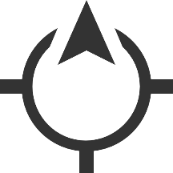 ImagenDescripciónSur ImagenDescripciónEste ImagenDescripciónOeste ImagenDescripciónÁREASFOTOGRÁFIAGENERAL (Descripción de las instalaciones que incluya número de plantas y/o edificios)ÁREAS DE INGRESO AL ESTABLECIMIENTO(Descripción)ÁREAS DE SERVICIO CON ACCESO AL PÚBLICO(Descripción)ÁREAS DE OFICINAS(Descripción)ÁREAS DE PRODUCCIÓN(Descripción)ÁREAS DE ALMACENAMIENTO DE SÓLIDOS COMBUSTIBLES(Descripción)ÁREAS DE ALMACENAMIENTO SQP(Descripción)ÁREAS DE ESTACIONAMIENTO(Descripción)ESPACIOS CONFINADOS(Descripción y capacidad)OTRAS(Descripción)Nombre Área Teléfono Extensión COORDINADOR GENERALCOORDINADOR GENERALCOORDINADOR GENERALCOORDINADOR GENERALBRIGRADA DE EVACUACIÓNBRIGRADA DE EVACUACIÓNBRIGRADA DE EVACUACIÓNBRIGRADA DE EVACUACIÓNBRIGADA INCENDIOSBRIGADA INCENDIOSBRIGADA INCENDIOSBRIGADA INCENDIOSBRIGADA PRIMEROS AUXILIOSBRIGADA PRIMEROS AUXILIOSBRIGADA PRIMEROS AUXILIOSBRIGADA PRIMEROS AUXILIOSBRIGADA BÚSQUEDA Y RESCATEBRIGADA BÚSQUEDA Y RESCATEBRIGADA BÚSQUEDA Y RESCATEBRIGADA BÚSQUEDA Y RESCATEBRIGADA COMUNICACIÓNBRIGADA COMUNICACIÓNBRIGADA COMUNICACIÓNBRIGADA COMUNICACIÓNBRIGADA (OTRA)BRIGADA (OTRA)BRIGADA (OTRA)BRIGADA (OTRA)Corporación UbicaciónTeléfono(s)Tiempo Traslado (min)Tiempo Respuesta(min)BOMBEROS BOMBEROS BOMBEROS BOMBEROS BOMBEROS SERVICIOS MÉDICOS SERVICIOS MÉDICOS SERVICIOS MÉDICOS SERVICIOS MÉDICOS SERVICIOS MÉDICOS CUERPOS POLICIACOS CUERPOS POLICIACOS CUERPOS POLICIACOS CUERPOS POLICIACOS CUERPOS POLICIACOS SERVICIOS ESPECIALIZADOS - DESASTRES SERVICIOS ESPECIALIZADOS - DESASTRES SERVICIOS ESPECIALIZADOS - DESASTRES SERVICIOS ESPECIALIZADOS - DESASTRES SERVICIOS ESPECIALIZADOS - DESASTRES OTROS OTROS OTROS OTROS OTROS Turno MatutinoTurno VespertinoTurno NocturnoTrabajadoresUsuariosVisitantesTotalNo.TituloReferenciaPáginaA1Actas de sesiones de la UIPC del ejercicio anterior.II.I.3A2Aprobado de simulacros realizados en el ejercicio anterior.II.I.4A3Programa de mantenimiento  II.10A4Medición de resistencia a tierra de la red de puesta a tierraII.11A5Peritaje estructuralII.12.1A6Dictámenes aplicables a la instalación y/o establecimientoII.12.8A7Constancias de capacitación (DC3) del ejercicio anteriorII.13.2A8Procedimientos de seguridad para trabajos peligrososV.4